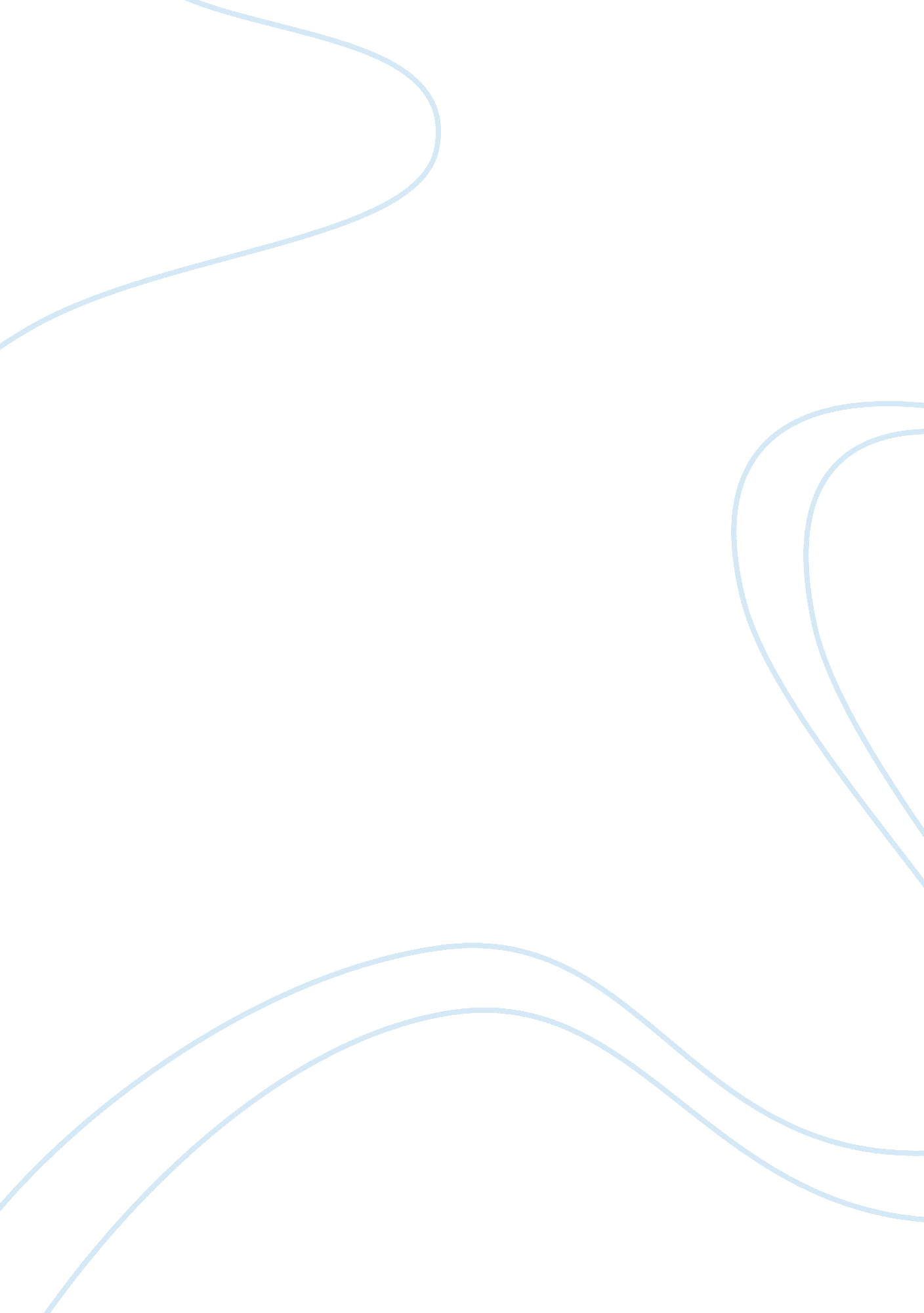 Unreported aviation hazardsLiterature, Russian Literature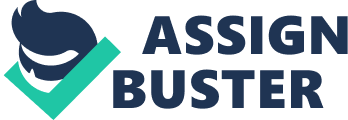 The main reason why such incidents tend to go unreported is that they are considered either to be minor or there is lack of knowledge as to the effect that such minor incidents may have in the long term. 
The most important step that needs to be undertaken and is being undertaken is the fact that awareness of such hazards and their knowledge is given to the crew so that they are able to interpret the potential hazard and its outcome. Furthermore pressurizing the crew to report such incidents and any untoward incident which might be a potential hazard should be done. The training on such aviation hazards should be made mandatory. 

The occurrences of such hazards and the threats they pose have been taken into account by many aviation authorities and there have been measures undertaken so that such hazards do not go unreported which include developing simple reporting system. However, until and unless the strict implementation has adhered to the customary practices of such hazards going unreported would continue. The measures that need to be adopted are prolonged but are of necessity. 